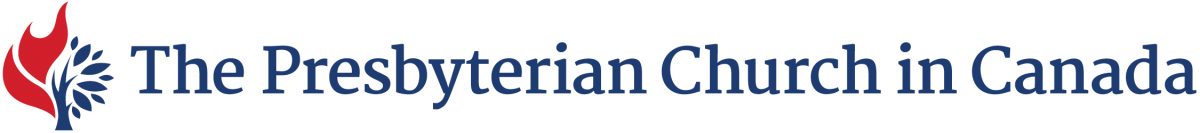 Application for I Love Taiwan July 4-19, 2024PERSONAL DATAName (exactly as it appears on your passport) Last: __________________________________   First: ______________________________ Passport Expiry Date: ___________________	Age: __________                   (Please ensure that your passport is valid 6 months after your anticipated return date to Canada.)Address: ________________________________________________________________________________Phone: Home (      )___________________   Cell: (      )__________________	Email:____________________EMERGENCY CONTACTContact person in Canada, while you are on the trip:Name: _______________________________ Relationship to you: _______________ Email: _________________Telephone: (w)_____________________ (h)______________________ 	(c) ___________________Alternate contact, if first contact is unavailable:Name: ____________________________ Relationship to you: _________________ Email: _________________Telephone: (w)_____________________ (h)______________________ 	(c) ___________________CHURCH AFFILIATION Church Name ____________________________________________________________________________Address ___________________________________________________________________________Telephone __________________________________ Current Minister_______________________________QUESTIONSOn a separate sheet of paper please respond briefly to the following questions:1.	State briefly why you wish to participate in the I Love Taiwan program.  2.	Briefly summarize your understanding of the current situation in Taiwan. 3.	List briefly your gifts, skills, characteristics, and knowledge which you believe will assist you in participating in this program. 4.	Describe your current involvement in your congregation or other faith-based organization.5.        Do you have any international travel experience or have participated in a youth conference?  REFERENCES Please provide us with the names and contact information (email and telephone numbers) for TWO references, with at least one being your Minister or an elder or youth leader in your congregation. FINANCIAL COSTSSupported by Presbyterians Sharing, the PCC covers airfare and travel VISAs (if applicable).  Participants are asked to contribute $1,000 towards the total cost and will be responsible for additional incidental costs including health insurance.Application DeadlineMay 6, 2024Completed Application Form along with your current resume should be emailed to:Beth McCutcheonProgram Assistant, International MinistriesThe Presbyterian Church in Canada50 Wynford Drive Toronto, ON M3C 1J71-800-619-7301 or 416-441-1111 X253bmccutcheon@presbyterian.ca